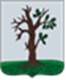 Российская ФедерацияБРЯНСКАЯ ОБЛАСТЬСОВЕТ НАРОДНЫХ ДЕПУТАТОВ СТАРОДУБСКОГО МУНИЦИПАЛЬНОГО ОКРУГАРЕШЕНИЕот  27.09.2023г. № 368 г. СтародубО внесении изменений и дополнений в решение Совета народных депутатов Стародубского муниципального округа Брянской области от 29.11.2021 г. №165 «О  налоге на имущество физических лиц на территории Стародубского муниципального округа Брянской области» (в ред. решение Совета народных депутатов Стародубского муниципального округа Брянской области от 31.05.2023 г. №332)В соответствии с Федеральным законом от 06.10.2003 г. N 131-ФЗ "Об общих принципах организации местного самоуправления в Российской Федерации", главой 32 части второй Налогового кодекса Российской Федерации, Совет народных депутатов Стародубского муниципального округа Брянской области решил:1. Внести в решение Совета народных депутатов Стародубского муниципального округа Брянской области от 29.11.2021 г. №165 «О налоге на имущество физических лиц на территории Стародубского муниципального округа Брянской области»  изменение, подпункт  2.6. пункта 2.  изложить в следующей редакции:          «2.6. Физические лица, зарегистрированные в качестве индивидуальных предпринимателей, обладающие правом собственности на недвижимое имущество, включенное в Перечень объектов недвижимого имущества, расположенных на территории Брянской области, в отношении которых в 2023 году налоговая база определяется как их кадастровая стоимость, определенного приказом управления имущественных отношений Брянской области от 22 ноября 2022 года N 1743, признаваемое объектом налогообложения на территории Стародубского  муниципального округа Брянской области и находящиеся в населенных пунктах в 15 км зоне от границы с, а именно: с. Ломаковка, с. Лужки, с. Алейниково, с. Стратива,    с. Крутая Буда,  с. Курковичи,  с. Азаровка, с. Демьянки, освобождаются от уплаты налога на имущество физических лиц в размере 75% исчисленной суммы налога за налоговый период  2023 год.»         2. Настоящее решение вступает в силу со дня его официального опубликования и распространяется на правоотношения, возникшие с 1 января 2023 года 3. Настоящее решение разместить на официальном сайте администрации Стародубского муниципального округа, сайте Финансового управления администрации Стародубского муниципального округа Брянской области в сети Интернет и опубликовать в местных СМИ.Врио главы Стародубского муниципального округа  Брянской области                                                                  И.Н.Козин